Администрация Смоленской области  п о с т а н о в л я е т:1. Внести в постановление Администрации Смоленской области от 16.01.2013 № 2 «Об утверждении кадастровой стоимости земельных участков в составе земель населенных пунктов на территории Смоленской области» (в редакции постановлений Администрации Смоленской области от 19.03.2013 № 185, от 31.12.2013 № 1186, от 18.04.2014 № 266, от 16.05.2014 № 357, от 17.06.2014 № 434, от 10.07.2014 № 491, от 13.08.2014 № 577, от 11.09.2014 № 642, от 08.10.2014 № 699, от 29.10.2014 № 745, от 18.11.2014 № 781, от 17.12.2014 № 856, от 21.01.2015 № 8, от 06.02.2015 № 38, от 05.03.2015 № 88, от 07.04.2015 № 170, от 05.06.2015 № 308, от 25.06.2015 № 367, от 06.08.2015 № 502, от 03.09.2015 № 551, от 14.10.2015 № 634, от 15.03.2016 № 152, от 19.05.2016 № 273, от 14.07.2016 № 423, от 22.08.2016 , от 03.11.2016 , от 03.03.2017 № 111, от 20.04.2017 № 260, от 10.08.2017 № 512, от 18.09.2017 № 614, от 01.11.2017 № 747, от 25.01.2018 № 24, от 21.02.2018 № 99, от 02.11.2018 № 718, от 25.01.2019 № 5, от 15.04.2019 № 218) следующие изменения:1) пункт 2117 приложения № 8 изложить в следующей редакции:2) пункт 6339 приложения № 22 изложить в следующей редакции:3) пункт 5100 приложения № 23 изложить в следующей редакции:4) в приложении № 27:- пункт 18370 изложить в следующей редакции:- пункт 30994 изложить в следующей редакции:- пункт 32943 изложить в следующей редакции:- пункт 33362 изложить в следующей редакции:- пункт 43683 изложить в следующей редакции:2. Настоящее постановление распространяет свое действие на правоотношения, возникшие с 1 января 2014 года.ГубернаторСмоленской области								    А.В. Островский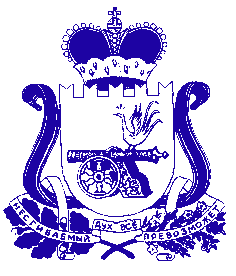 АДМИНИСТРАЦИЯ СМОЛЕНСКОЙ ОБЛАСТИП О С Т А Н О В Л Е Н И Еот №О внесении изменений в постановление Администрации Смоленской области от 16.01.2013 № 2211767:08:0050101:373 900.00107 874.00633967:22:0210101:1511 165.00412 546.75510067:23:0290101:137800.0060 000.001837067:27:0014014:5800.00326 944.003099467:27:0030402:33589.00248 451.983294367:27:0030831:6628.00267 666.163336267:27:0030858:411 196.0012 256 485.124368367:27:0011101:41 437.00395 606.10